О санитарно-экологическом двухмесячникеНа основании Федерального Закона от 10.01.2002 № 7-ФЗ «Об охране окружающей среды», ст. 14 Федерального Закона от 06.10.2003 г. № 131-ФЗ «Об общих принципах организации местного самоуправления в Российской Федерации»,  Федерального Закона от 30.03.1999 № 52 –ФЗ « О санитарно-эпидемиологическом благополучии поселения», распоряжения Кабинета Министров РТ от 28.03.2014 № 576-р, в целях улучшения санитарного и эстетического состояния  Старокуклюкского сельского поселения, а также для дальнейшего его благоустройства ПОСТАНОВЛЯЮ:Объявить с 01 апреля по 31 мая  2021 года санитарно-экологический двухмесячник.2.Создать оперативный штаб для координации работ по проведению двухмесячника (приложение № 1).3.Рекомендовать:3.1. Руководителям предприятий, организаций и учреждений, независимо от форм собственности провести на занимаемых территориях и прилегающих к ним участкам мероприятия по санитарной очистке и приведению их в надлежащее состояние (приложение № 2). 3.2. Иным собственникам земельных участков провести на занимаемых территориях и прилегающих к ним участкам мероприятия по санитарной очистке и приведению их в надлежащее состояние.4. Настоящее постановление подлежит обнародованию.5.Контроль за исполнением настоящего постановления оставляю за собой.Руководитель                                                                                  А.Б. Бахметов                                                                             Приложение №1.к постановлению руководителя Исполнительного комитета Старокуклюкского сельского поселения№   3  от «17»  марта   2022 г.Состав оперативного штаба для координации работпо проведению двухмесячника по санитарной очистке территории Старокуклюкского сельского поселенияРуководитель оперативного штаба:Бахметов А. Б.	–  Руководитель Исполнительного комитета Старокуклюкского сельского поселения; Состав оперативного штаба:Бахметов Г.Р. - директор Старокуклюкской средней  общеобразовательной                                           Школы (по согласованию)Бахметов Г.Р. - заведующая детским  садом  (по согласованию)Колбасова В.В. - заведующая почтовым отделением с.Старый Куклюк (по                                             согласованию)Миннегалиева Л.П. - заведующая Старокуклюкской библиотекой  (по                                                 согласованию)Колчина Т. П. - директор Старокуклюкского СДКООО «Вятские зори» - руководитель (по согласованию)КФХ «Ямалетдинов» - глава КФХ (по согласованию)                                                                            Приложение № 2 к постановлениюруководителя Исполнительного комитета Старокуклюкского сельского          поселения                                                №   3   от «17»  марта  2023 г.Закрепление территорийза предприятиями и учреждениями поселенияРуководительИсполнительного комитета Старокуклюкского сельского поселения                                                               А.Б. БахметовИСПОЛНИТЕЛЬНЫЙ КОМИТЕТ СТАРОКУКЛЮКСКОГО СЕЛЬСКОГО ПОСЕЛЕНИЯЕЛАБУЖСКОГО МУНИЦИПАЛЬНОГО РАЙОНАРЕСПУБЛИКА ТАТАРСТАНИСПОЛНИТЕЛЬНЫЙ КОМИТЕТ СТАРОКУКЛЮКСКОГО СЕЛЬСКОГО ПОСЕЛЕНИЯЕЛАБУЖСКОГО МУНИЦИПАЛЬНОГО РАЙОНАРЕСПУБЛИКА ТАТАРСТАНИСПОЛНИТЕЛЬНЫЙ КОМИТЕТ СТАРОКУКЛЮКСКОГО СЕЛЬСКОГО ПОСЕЛЕНИЯЕЛАБУЖСКОГО МУНИЦИПАЛЬНОГО РАЙОНАРЕСПУБЛИКА ТАТАРСТАН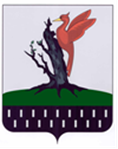 ТАТАРСТАН  РЕСПУБЛИКАСЫ АЛАБУГА  МУНИЦИПАЛЬРАЙОНЫ ИСКЕ КУКЛЕК  АВЫЛ 
ЖИРЛЕГЕ БАШКАРМА            КОМИТЕТЫТАТАРСТАН  РЕСПУБЛИКАСЫ АЛАБУГА  МУНИЦИПАЛЬРАЙОНЫ ИСКЕ КУКЛЕК  АВЫЛ 
ЖИРЛЕГЕ БАШКАРМА            КОМИТЕТЫПОСТАНОВЛЕНИЕс. С. Куклюкс. С. Куклюкс. С. Куклюк                       КАРАР                       КАРАР№ 3                     «17» марта 2023 года                     «17» марта 2023 года№ п/пНаименование предприятия/учрежденияТерриторияОтветственныйИсполнительный комитет Старокуклюкского сельского поселенияПрилегающая территория  МФЦ А.Б. БахметовСтарокуклюкская средняя общеобразовательная школаприлегающая территория к школе и напротив школы, Г.Р. БахметоваСтарокуклюкский ФАППрилегающая территория к зданию ФАП, территория напротив ФАППочтовое отделение с.Старый КуклюкПрилегающая территория  к зданию почты , Колбасова В.В. Старокуклюкский сельский клубПрилегающая территория  	Колчина Т. П.Старокуклюкский  дет.сад.Прилегающая территория  к дет.садуГ.Р. БахметоваСтарокуклюкский сельская библиотекаПрилегающие территории к зданию  библиотеки, территория от библиотеки Миннегалиева Л.П.      12ООО «Вятские зори»все принадлежащие им территориируководитель13КФХ Ямалетдиноввсе принадлежащие им территорииглава